Name SurnamePROFESSIONAL PROFILEINTRODUCTIONI'm a passionate and dedicated individual with skills in the arts. I'm currently looking for a job as florist where I can showcase my talent.WORK-RELATED SKILLSKnowledgable in Caring for Plants An Eye for Color Pairing Knowledgeable in Arts and Crafts Excellent Communication Skills Customer Service ExperienceWORK REFERENCESMartha Ramsey, Owner Gallivant Floral Studio Contact: 123-456-7890 Matthew Michaels, Owner Gordo's Plant & Herbal Garden Contact: 123-456-7890WORK EXPERIENCEProfessional FloristGallivant Floral Studio, 2015-2016I acted as the manager of the store, which included managing the employees, handling operations and customer orders, and creating flower arrangements.Professional FloristGordo's Plant & Herbal Garden, 2014-2015I worked as the shop's in-house florist, while simultaneously assisting with the clerical and operational needs. I also occasionally acted as the manager.PAST EDUCATIONPortsburn Art InstituteCertificate in Visual Arts • 2013I took further courses in Art History, Illustration, and Design. I also took additional night classes in botany to further my knowledge as a florist.Moorholm Design CollegeBachelor of Arts in Fine Arts • 2009-2012I began my studies as an artist, and focused my expertise midway on floral design and botany. I was also part of the Moorholm College Botany Club.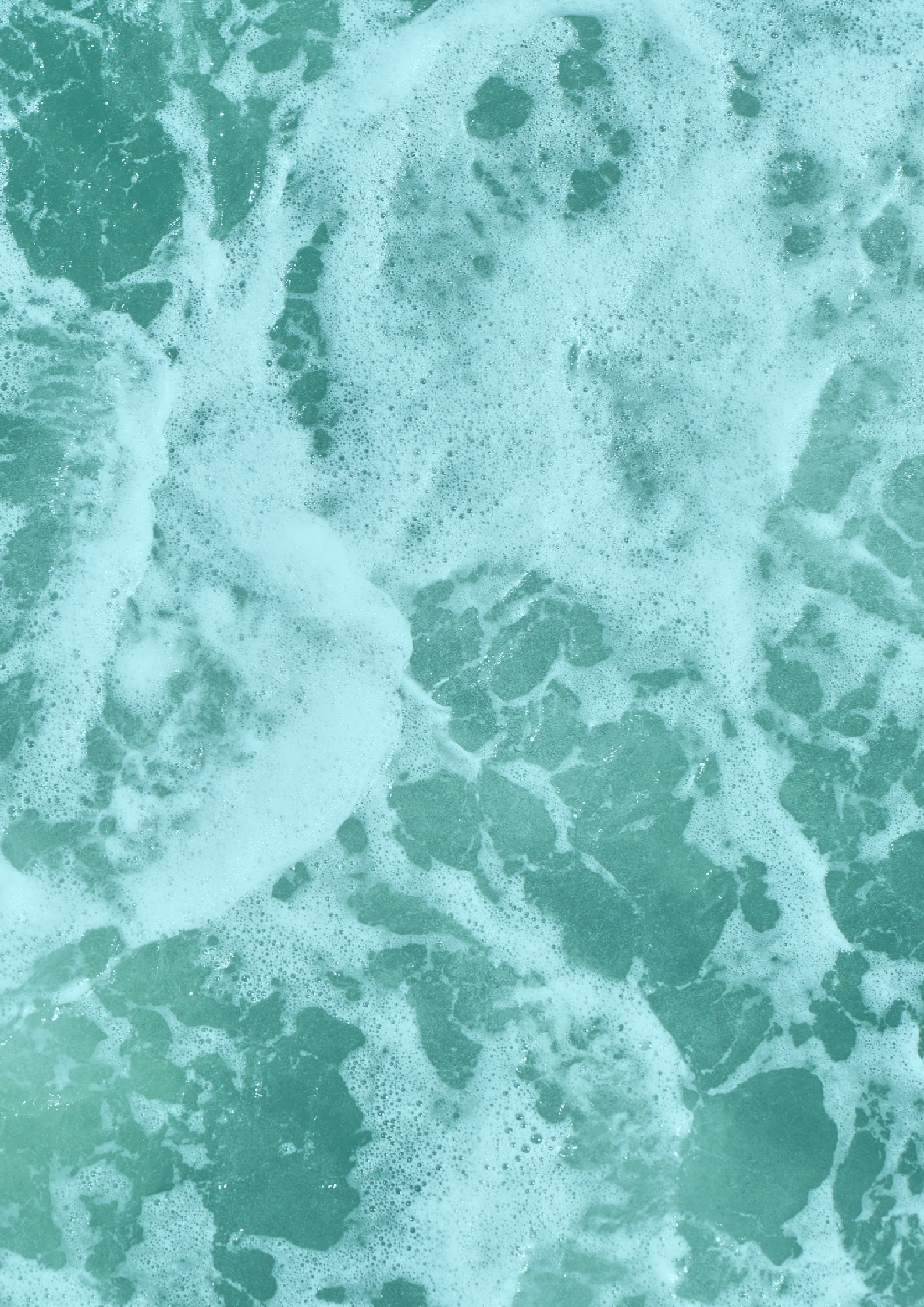 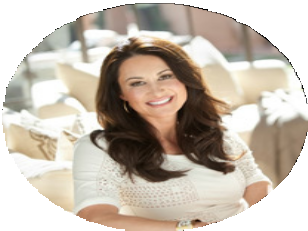 CONTACTEmail: luciaherrero@gmail.com Phone: +34 666 777 888Citty: Madrid